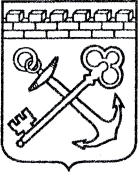 АДМИНИСТРАЦИЯ ЛЕНИНГРАДСКОЙ ОБЛАСТИКОМИТЕТ ЭКОНОМИЧЕСКОГО РАЗВИТИЯ И ИНВЕСТИЦИОННОЙ ДЕЯТЕЛЬНОСТИПРИКАЗ«____» ___________ 2018 года № ________________г. Санкт-ПетербургО внесении изменений в приказ Комитета экономического развития                             и инвестиционной деятельности Ленинградской области от 13 июня 2013 года № 15 «Об утверждении Методических указаний по разработке и реализации государственных программ Ленинградской области» В целях реализации постановления Правительства Ленинградской области          от 7 марта 2013 года № 66 «Об утверждении Порядка разработки, реализации и оценки эффективности государственных программ Ленинградской области» и приведения нормативных правовых актов Комитета экономического развития и инвестиционной деятельности Ленинградской области в соответствии с действующим законодательством приказываю:Внести изменения в приказ Комитета экономического развития                                 и инвестиционной деятельности Ленинградской области от 13 июня 2013 года № 15 «Об утверждении Методических указания по разработке и реализации государственных программ Ленинградской области» согласно приложению  к настоящему приказу.Установить, что мониторинг государственных программ Ленинградской области по контрольным событиям в 2019 году осуществляется только в отношении мероприятий, реализуемых в рамках исполнения Указа Президента Российской Федерации от 07.05.2018 № 204 "О национальных целях и стратегических задачах развития Российской Федерации на период до 2024 года".  Контроль за исполнением настоящего приказа оставляю за собой.  Настоящий приказ вступает в силу со дня подписания, за исключением пункта 8 приложения к приказу, вступающего в силу с 1 января 2019 года.ПРИЛОЖЕНИЕк приказу Комитетаэкономического развития иинвестиционной деятельностиЛенинградской областиот ___.______. 2018 №______СОГЛАСОВАНОПервый заместитель ПредседателяПравительства Ленинградской области – председатель комитета финансов________________   Р.И.МарковИЗМЕНЕНИЯ,КОТОРЫЕ ВНОСЯТСЯ В МЕТОДИЧЕСКИЕ УКАЗАНИЯ                                              ПО РАЗРАБОТКЕ И РЕАЛИЗАЦИИ ГОСУДАРСТВЕННЫХ ПРОГРАММ ЛЕНИНГРАДСКОЙ ОБЛАСТИ, УТВЕРЖДЕННЫЕ ПРИКАЗОМ КОМИТЕТА ЭКОНОМИЧЕСКОГО РАЗВИТИЯ  И ИНВЕСТИЦИОННОЙ ДЕЯТЕЛЬНОСТИ ЛЕНИНГРАДСКОЙ ОБЛАСТИ ОТ 13 ИЮНЯ 2013 ГОДА № 15Пункт 3 дополнить новым абзацем двенадцатым следующего содержания:«контрольное событие - событие, позволяющее оценить промежуточные или окончательные результаты выполнения мероприятий государственной программы в течение года и оказывающее существенное влияние на сроки и результаты реализации данного мероприятия.».Абзац двенадцатый считать абзацем тринадцатым.2. Наименование раздела V изложить в следующей редакции:«Сводный детальный план, детальный план и перечень контрольных событий реализации государственной программы».3. В пункте 23 абзац двенадцатый исключить, абзацы тринадцатый – пятнадцатый считать абзацами двенадцатым – четырнадцатым.4. Раздел V дополнить пунктом 23.1 следующего содержания:«23.1. Ответственный исполнитель государственной программы  совместно с соисполнителями и участниками государственной программы разрабатывает перечень контрольных событий реализации государственной программы на очередной финансовый год. Перечень контрольных событий реализации государственной программы содержит информацию о контрольном событии, дате его наступления и ответственном лице и оформляется по форме согласно таблице 14 приложения 1 к настоящим Методическим указаниям. Основными характеристиками контрольных событий являются:- нулевая длительность (определенная дата наступления);- возможность оценки наступления  (наступило или не наступило);- возможность  документального подтверждения результата.В качестве формулировок контрольных событий рекомендуется использовать следующие:- нормативный правовой акт утвержден;- объект капитального строительства (реконструкции) введен в эксплуатацию;- система разработана и введена в эксплуатацию и т.д.По каждому основному мероприятию в обязательном порядке выделяется не менее одного контрольного события, при этом количество контрольных событий должно быть достаточным для проведения мониторинга хода реализации мероприятия. Если основным мероприятием является приоритетный или отраслевой проект, мероприятие межпрограммного проекта рекомендуется в качестве контрольных событий использовать наиболее значимые ключевые контрольные точки, указанные в паспорте соответствующего проекта.Если основное мероприятие предполагает строительство (реконструкцию) объектов, контрольные события выделяются по каждому объекту.Каждое контрольное событие должно иметь свой порядковый номер.Контрольные события реализации государственной программы определяются в зависимости от содержания мероприятий, по которым они выделяются.Для мероприятий, направленных на внедрение новых технологий, модернизацию административных процессов, реализацию инвестиционных проектов и адресной инвестиционной программы в качестве контрольных событий рекомендуется использовать характеристику конечного результата (или промежуточного результата) реализации соответствующего мероприятия (значимый промежуточный/ожидаемый результат реализации мероприятий).Для мероприятий, направленных на совершенствование нормативной правовой базы, в качестве контрольных событий рекомендуется использовать дату введения нормы и/или предполагаемый результат введения нормы.Для мероприятий, направленных на обеспечение постоянной реализации государственных функций (предоставления государственных услуг), в качестве контрольных событий рекомендуется использовать достижение заданных показателей объема и/или качества исполнения функций (предоставления услуг) в отчетном периоде.Для мероприятий, предусматривающих реализацию функций по осуществлению государственного контроля (надзора), рекомендуется использовать контрольные события, отражающие количество, сроки, результативность осуществления контрольных (надзорных) мероприятий (проведены плановые проверки в установленные сроки (% в общем количестве запланированных)).Перечень контрольных событий реализации государственный программы направляется ответственным исполнителем на согласование в комитет экономики  в печатном и электронном виде (в формате excel).Согласованный комитетом экономики перечень контрольных событий реализации государственной программы утверждается правовым актом ответственного исполнителя государственной программы. Утвержденный перечень контрольных событий реализации государственной программы в течение 5 рабочих после утверждения направляется в комитет экономики и комитет финансов Ленинградской области в электронном виде в формате pdf (с реквизитами утверждения) и в формате excel.Перечень контрольных событий реализации государственной программы на очередной финансовый год должен быть утвержден не позднее 20 декабря текущего года. Внесение изменений в перечень контрольных событий реализации государственной программы допускается только в случае включения в  государственную программу новых мероприятий в части формирования контрольных событий для данного мероприятия. В остальных случаях внесение изменений в перечень контрольных событий реализации государственной программы не допускается.».5. В пункте 24 слова «по форме согласно таблице 9 приложения к настоящим Методическим указаниям.» заменить словами «по форме согласно таблицам 9 и 9а приложения 1 к настоящим Методическим указаниям.».6.  Пункт 25 после слов «Объектом мониторинга являются» дополнить словами «сроки наступления контрольных событий реализации государственной программы и».7. В абзаце втором пункта 26 слова «таблица 9 представляется» заменить словами «таблицы 9 и 9а представляются».8. Дополнить Методические указания новым пунктом 26.1 следующего содержания:«26.1. Контроль за сроками наступления контрольных событий также осуществляется посредством использования программного продукта, обеспечивающего визуализацию результатов мониторинга реализации государственных программ и показателей социально-экономического развития Ленинградской области (далее – АС iМониторинг). Ответственный исполнитель государственной программы обеспечивает  внесение  в АС iМониторинг информации согласно перечню контрольных событий реализации государственной программы, утвержденному в соответствии с пунктом 23.1 настоящих Методических указаний, а также информации о фактических сроках наступления контрольных событий.».9. Пункт 27 изложить в следующей редакции:«27. По отдельным запросам ответственный исполнитель, соисполнители и участники государственной программы представляют дополнительную информацию о ходе реализации государственной программы, а также документы, подтверждающие наступление контрольных событий реализации государственной программы.».10. В пункте 30 абзац второй изложить в следующей редакции:«об объемах финансирования и выполнения государственной программы в разрезе основных мероприятий и мероприятий по всем источникам финансирования, а также о наступлении контрольных событий реализации государственной программы;».11. В Приложении 1 к Методическим указаниям:таблицу 6 изложить в следующей редакции: « Таблица 6Планреализации государственной программы--------------------------------<1> Для уровня государственной программы указывается ответственный исполнитель, подпрограммы - соисполнитель, основного мероприятия, проекта - участник.» дополнить таблицей 9а и таблицей 14:«Таблица 9аОТЧЕТпо перечню контрольных событий реализации государственной программы Ленинградской области1Наименование государственной программы:_________________________Отчетный период: январь - _______ ____ годаОтветственный исполнитель: ________________________________1Отчет заполняется ежеквартально.Графы 2-4 заполняются в соответствии с утвержденным перечнем контрольных событий реализации государственной программы.В графе 5 указывается фактическая дата наступления контрольного события с указанием подтверждающего документа (реквизиты правового акта, ссылка на место опубликования информации и т.п.).Графа 6 заполняется в случае, если фактическая дата наступления контрольного события позже запланированной.Таблица 14                                                                  Утверждаю                                        <руководитель органа исполнительной                                        власти - ответственного исполнителя                                                 государственной программы>                                         _____________ ____________________                                           (подпись)    (фамилия, инициалы)                                                 от "__" __________ 20__ г.ПЕРЕЧЕНЬконтрольных событий реализации  государственной программы Ленинградской области________________________________________на ______ год1 В графе 3 указывается информация об ответственном лице с указанием должности и ФИО. Если основным мероприятием является приоритетный или отраслевой проект, рекомендуется в качестве ответственного лица указывать руководителя проекта либо участника команды проекта.2В графе 4 может быть указана дата в формате ДД.ММ.ГГГГ или ММ.ГГГГ.»12. Приложение 2 к Методическим указаниям (Методика оценки эффективности государственной программы Ленинградской области) изложить в следующей редакции:«Приложение 2к Методическим указаниямпо разработке и реализациигосударственных программЛенинградской областиМЕТОДИКАОЦЕНКИ ЭФФЕКТИВНОСТИ ГОСУДАРСТВЕННЫХ ПРОГРАММЛЕНИНГРАДСКОЙ ОБЛАСТИI. Общие положения1. Оценка эффективности реализации государственных программ производится ежегодно комитетом экономики.2. Оценка эффективности государственной программы производится с учетом следующих составляющих:оценки степени достижения установленных значений показателей государственной программы (подпрограмм);оценки степени реализации мероприятий и достижения ожидаемых результатов их реализации (далее - оценка степени реализации мероприятий);оценки степени соответствия запланированному уровню затрат;оценки деятельности ответственного исполнителя.3. Оценка эффективности реализации государственных программ осуществляется в два этапа.4. На первом этапе осуществляется оценка эффективности реализации подпрограмм, включающая оценку степени достижения установленных значений показателей подпрограммы, оценку степени реализации мероприятий; оценку степени соответствия запланированному уровню затрат.5. На втором этапе осуществляется оценка эффективности реализации государственной программы, включающая оценку степени достижения установленных значений показателей государственной программы, оценку деятельности ответственного исполнителя, учет результатов оценки эффективности реализации подпрограмм.II. Оценка степени достижения установленных значений показателей государственной программы (подпрограмм)6. Оценка достижения запланированного значения отдельного показателя государственной программы (подпрограммы) рассчитывается по следующей формуле:ОПГП (ПП) = СВПГП(ПП)*СДПГП(ПП),где:ОПГП (ПП) – оценка достижения запланированного значения показателя государственной программы (подпрограммы),СВПГП(ПП) – степень выполнения показателя государственной программы (подпрограммы);СДПГП(ПП) – степень динамики показателя государственной программы (подпрограммы).7. Для показателей государственной программы (подпрограммы), желаемой тенденцией которых является увеличение значений, степень выполнения рассчитывается по формуле:СВПГП(ПП) = ЗПФГП(ПП) / ЗППГП(ПП),где:ЗПФГП(ПП) – фактическое значение показателя государственной программы (подпрограммы),ЗППГП(ПП) – планируемое значение показателя государственной программы, подпрограммы.Для показателей государственной программы (подпрограммы), желаемой тенденцией которых является уменьшение значений, степень выполнения рассчитывается по формуле:СВПГП(ПП) = ЗППГП(ПП) / ЗПФГП(ПП).8. Для показателей государственной программы (подпрограммы), желаемой тенденцией которых является увеличение значений, степень динамики рассчитывается по формуле:СДПГП(ПП)=ЗПФГП (ПП) отч. / ЗПФГП (ПП) отч. – 1, гдеЗПФГП (ПП) отч. – фактическое значение показателя государственной программы (подпрограммы) в отчетном году;ЗПФГП (ПП) отч. – 1 – фактическое значение показателя государственной программы (подпрограммы) в году, предшествующем отчетному.Для показателей государственной программы (подпрограммы), желаемой тенденцией которых является уменьшение значений, степень динамики рассчитывается по формуле:СДПГП(ПП)= ЗПФГП (ПП) отч. – 1 / ЗПФГП (ПП) отч.9. Особенности расчета оценки достижения запланированного значения отдельного показателя государственной программы (подпрограммы):Если ответственным исполнителем государственной программы представлено прогнозное (оценочное) значение показателя, то для таких показателей применяется понижающий коэффициент 0,9.Степень выполнения отдельно взятого показателя государственной программы (подпрограммы) (СВПГП(ПП)) не может превышать 1.Если степень динамики отдельно взятого показателя государственной программы (подпрограммы) (СДПГП(ПП)) превышает 1,1, степень динамики считается равной 1,1.10. Итоговая оценка степени достижения показателей государственной программы (подпрограммы) рассчитывается по формуле:ИОПГП (ПП) = ГП(ПП) * Ki ,где:ИОПГП (ПП)  - итоговая оценка достижения показателей государственной программы (подпрограммы); Ki – коэффициент значимости показателя государственной программы (подпрограммы) в соответствии с приложением 2 к государственной программе (Сведения о показателях (индикаторах) государственной программы Ленинградской области).III. Оценка степени реализации мероприятий 11. Степень реализации мероприятий оценивается для каждой подпрограммы по следующей формуле:СРм = 0,3*Кнф +0,6 Кф+0,1 Кксгде:СРм - степень реализации мероприятий;Кнф – доля мероприятий, не требующих финансирования,  выполненных в полном объеме, из числа мероприятий, не требующих финансирования, запланированных к реализации в отчетном году;Кф – доля мероприятий, требующих финансирования, выполненных в полном объеме из числа мероприятий, требующих финансирования, запланированных к реализации в отчетном году;Ккс – доля контрольных событий, наступивших в установленный срок. В случае отсутствия контрольных событий для мероприятий подпрограммы Ккс считается равным 1.12. Мероприятие считается выполненным в полном объеме в случае, если достигнуто не менее 95% запланированных результатов и освоено не менее 95% запланированного финансирования (за исключением экономии по результатам проведения конкурсных процедур).Оценка проводится по мероприятиям детального плана реализации государственной программы и по основным мероприятиям (для мероприятий, не предполагающих финансирования за счет средств областного бюджета).Ответственный исполнитель государственной программы в составе годового отчета о реализации государственной программы по каждому мероприятию детального плана и основному мероприятию, не предполагающему финансирования за счет средств областного бюджета, осуществляет оценку выполнения (мероприятие выполнено/ мероприятие не выполнено).III. Оценка степени соответствия запланированномууровню затрат13. Степень соответствия запланированному уровню затрат оценивается для каждой подпрограммы по следующей формуле:ССуз = Зф / Зп,где:ССуз - степень соответствия запланированному уровню расходов;Зф - фактические расходы на реализацию подпрограммы в отчетном году;Зп - плановые расходы на реализацию подпрограммы в отчетном году.14. В качестве плановых расходов из всех источников используются данные об объемах расходов в соответствии с редакцией государственной программы, действующей по состоянию на 31 декабря отчетного года.15. В случае, если фактическое финансирование по одному источнику (нескольким источникам) превышает плановые параметры, плановые расходы по источнику принимаются равными фактическим.IV. Оценка эффективности реализации подпрограммы государственной программы16. Оценка эффективности реализации подпрограммы рассчитывается по формуле:ЭФПП =0,45*ИОП ПП +0,35* СРм  +  0,2*ССуз,где:ЭФПП – оценка эффективности реализации подпрограммы.17. Эффективность реализации подпрограммы признается высокой в случае, если значение ЭФПП составляет не менее 95%.Эффективность реализации подпрограммы признается средней в случае, если значение ЭФПП составляет не менее 85%.Эффективность реализации подпрограммы признается удовлетворительной в случае, если значение ЭФПП составляет не менее 70%.В остальных случаях эффективность реализации подпрограммы признается неудовлетворительной.V. Оценка деятельности ответственного исполнителя государственной программы18. Оценка эффективности деятельности ответственного исполнителя государственной программы рассчитывается по формуле:ОЭД= ЭФф /ЭФ макс, где:ОЭД – оценка эффективности деятельности ответственного исполнителя государственной программы;ЭФф – фактическое количество баллов по критериям эффективности;ЭФ макс – максимальное количество баллов по критериям эффективности равное 3.19. Критерии оценки эффективности деятельности ответственного исполнителя государственной программы:- сводный детальный план реализации государственной программы на отчетный финансовый год утвержден в установленные сроки – 1 балл;- государственная программа приведена в соответствие с областным законом об областном бюджете в срок до 20 декабря отчетного года – 1 балл;- сводный детальный план реализации государственной программы на конец отчетного года актуализирован в соответствии с действующей редакцией государственной программы – 1 балл.VI. Оценка эффективности государственной программы20. Оценка эффективности государственной программы рассчитывается по формуле:ЭФГП=0,3*ИОПгп + 0,6* *Кi +0,1* ОЭД,где:ЭФГП – оценка эффективности государственной программыКi – коэффициент значимости подпрограммы в соответствии с приложением 2 к государственной программе (Сведения о показателях (индикаторах) государственной программы Ленинградской области).Эффективность реализации государственной программы признается высокой в случае, если значение ЭРп/п составляет не менее 95%.Эффективность реализации государственной программы признается средней в случае, если значение ЭРп/п составляет не менее 85%.Эффективность реализации подпрограммы признается удовлетворительной в случае, если значение ЭРп/п составляет не менее 70%.В остальных случаях эффективность реализации государственной программы признается неудовлетворительной.21. Коэффициенты значимости показателей государственной программы, показателей подпрограмм государственной программы (пункт 10 настоящей методики) и коэффициенты значимости подпрограмм в составе государственной программы (пункт 20 настоящей методики) определяются ответственным исполнителем государственной программы совместно с соисполнителями и участниками и утверждаются в составе государственной программы по форме таблицы 2 приложения 1 к Методическим указаниям.».Заместитель ПредседателяПравительства Ленинградской области – председатель комитета                                                        Д.ЯловНаименование государственной программы, подпрограммы государственной программы, основного мероприятия, проектаОтветственный исполнитель, соисполнитель, участник <1>Годы реализацииОценка расходов (тыс. руб., в ценах соответствующих лет)Оценка расходов (тыс. руб., в ценах соответствующих лет)Оценка расходов (тыс. руб., в ценах соответствующих лет)Оценка расходов (тыс. руб., в ценах соответствующих лет)Оценка расходов (тыс. руб., в ценах соответствующих лет)Наименование государственной программы, подпрограммы государственной программы, основного мероприятия, проектаОтветственный исполнитель, соисполнитель, участник <1>Годы реализацииВсегоФедеральный бюджетОбластной бюджет Ленинградской областиМестные бюджетыПрочие источники12345678Государственная программаПервый год реализацииГосударственная программаВторой год реализацииГосударственная программаТретий год реализацииГосударственная программа...ИтогоПодпрограмма 1Первый год реализацииПодпрограмма 1Второй год реализацииПодпрограмма 1Третий год реализацииПодпрограмма 1...ИтогоПроект 1Первый год реализацииПроект 1Второй год реализацииПроект 1Третий год реализацииПроект 1...Итого...Основное мероприятие 1.1Первый год реализацииОсновное мероприятие 1.1Второй год реализацииОсновное мероприятие 1.1Третий год реализацииОсновное мероприятие 1.1...Итого...Nп/пНаименование контрольного событияОтветственное лицо (должность, ФИО)Плановая дата наступления контрольного событияИнформация о наступлении контрольного событияПричина отклонения123456Подпрограмма 1Подпрограмма 1Подпрограмма 1Подпрограмма 1Подпрограмма 1Подпрограмма 1Основное мероприятие 1.1Основное мероприятие 1.1Основное мероприятие 1.1Основное мероприятие 1.1Основное мероприятие 1.1Основное мероприятие 1.11.1.1.Контрольное событие 11.1.2Контрольное событие 2Основное мероприятие 1.2.Основное мероприятие 1.2.Основное мероприятие 1.2.Основное мероприятие 1.2.Основное мероприятие 1.2.Основное мероприятие 1.2.1.2.1Контрольное событие 3...Проект 1.1.Проект 1.1.Проект 1.1.Проект 1.1.Проект 1.1.Проект 1.1.1.1.1Контрольное событие 4…Подпрограмма 2 Подпрограмма 2 Подпрограмма 2 Подпрограмма 2 Подпрограмма 2 Подпрограмма 2 Основное мероприятие 2.1.Основное мероприятие 2.1.Основное мероприятие 2.1.Основное мероприятие 2.1.Основное мероприятие 2.1.Основное мероприятие 2.1.2.1.1Контрольное событие 52.1.2Контрольное событие 6…Проект 2.1.Проект 2.1.Проект 2.1.Проект 2.1.Проект 2.1.Проект 2.1.2.1.1Контрольное событие 7…Nп/пНаименование контрольного событияОтветственное лицо (должность, ФИО)1Планируемая дата  наступления контрольного события21234Подпрограмма 1Подпрограмма 1Подпрограмма 1Подпрограмма 1Основное мероприятие 1.1Основное мероприятие 1.1Основное мероприятие 1.1Основное мероприятие 1.11.1.1Контрольное событие 11.1.2Контрольное событие 2Основное мероприятие 1.2.Основное мероприятие 1.2.Основное мероприятие 1.2.Основное мероприятие 1.2.1.2.1Контрольное событие 3...Проект 1.1.Проект 1.1.Проект 1.1.Проект 1.1.1.1.1Контрольное событие 4…Подпрограмма 2 Подпрограмма 2 Подпрограмма 2 Подпрограмма 2 Основное мероприятие 2.1.Основное мероприятие 2.1.Основное мероприятие 2.1.Основное мероприятие 2.1.2.1.1Контрольное событие 52.1.2Контрольное событие 6…Проект 2.1.Проект 2.1.Проект 2.1.Проект 2.1.2.1.1Контрольное событие 7…